Waiakea  Senior Project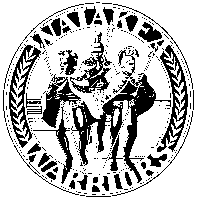 155 West Kawili StreetHilo, HI 96720Phone (808)974-4888  Fax (808)974-4880Presentation Board InstructionsImportant:Your visual presentation board or PPT is an extension of your oral presentation – it does not replace a prepared oral presentation. YOU are the presentation!!Prepare a large 3 panel presentation board following instructions below.Your board/PPT should be attractive, legible, and free of errors. Your title and name should be clearly visible on the boardAll writing should be typed and be legible from a standing distance.You must include at least 7 pictures from your intern/community service site or project. Captions must be included with pictures.If you wish to prepare a PowerPoint presentation or have some other presentation format or idea, you MUST clear with your Academy and notify the Senior Project Coordinator.The following items must be included and there should be a HEADING for each of the 5 sections listed below.Purpose of your Senior ProjectExplain why you chose this career path and topic.Explain what you hoped to learn and tell what you learned. Research PaperSummarize or bullet the main details from your research paper. Tell what you found to be the most interesting or fascinating part of your research.ProjectInternship experience or Service Learning Tell where you went and who your mentor was.Describe how it connected to your career path or research topic.Describe your duties as an intern.Describe what you learned from the internship.Describe what you found most interesting or surprising.Project Explain your project and who your mentor was.Describe how your project connected to your career path and research topic.Summarize what you learned with specific examples from your project. Learning Stretch  Explain how this project was a “learning stretch” for you.Explain what was new and challenging to you in the process of completing the project.Provide examples from your research, internship, project, etc. to support your statements.Reflection/What you learned Explain how you have grown as a person/learner.Describe how this project will help you in your future college or career plans.Be specific and provide details or examples.PRESENTATION BOARDAn example of placement on a large 3 panel board.  You may adjust placement, not content, but check with your academy to verify specifics.LeftMiddleRightPurpose of ProjectExplain why you chose this career path and topic.Explain what you hoped to learn and tell what you learned. Title Your NamePicture of you with mentorInclude mentor nameInternship experience or Service Learning Tell where you went and who your mentor was.Describe how it connected to your career path or research topic.Describe your duties as an intern.Describe what you learned from the internship.Describe what you found most interesting or surprising.Project Explain your project and who your mentor was.Describe how your project connected to your career path and research topic.Summarize what you learned with specific examples from your project. Learning StretchExplain how this project was a “learning stretch” for you.Explain what was new and challenging to you in the process of completing the project.Provide examples from your research, internship, project, etc. to support your statements.Research Paper Include your thesis statement.Summarize or bullet the main persuasive details from your research paper. Tell what you found to be the most interesting or fascinating part of your research.Title Your NamePicture of you with mentorInclude mentor nameInternship experience or Service Learning Tell where you went and who your mentor was.Describe how it connected to your career path or research topic.Describe your duties as an intern.Describe what you learned from the internship.Describe what you found most interesting or surprising.Project Explain your project and who your mentor was.Describe how your project connected to your career path and research topic.Summarize what you learned with specific examples from your project. Reflection / What you learnedExplain how you have grown as a person/learner.Describe how this project will help you in your future college or career plans.Be specific and provide details or examples.Your pictures should be spread around board in the appropriate places depending on the subject of pictures.Your pictures should be spread around board in the appropriate places depending on the subject of pictures.Your pictures should be spread around board in the appropriate places depending on the subject of pictures.